【人吉市体育施設の利用料改定説明会のご案内】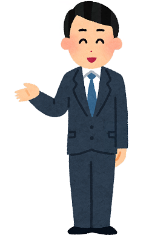 　平素から人吉市社会体育施設をご利用いただき、誠にありがとうございます。　さて、このたび人吉市体育施設の利用料金の見直しを検討しており、次のとおり説明会を開催いたします。参加申込は不要ですので、参加を希望される方は直接会場までお越しください。　なお、説明会場はいずれも「スポーツパレス会議室」となります。　説明内容は、「料金改定の背景」、「新料金（案）」、「適用開始予定時期」、「その他」となります。１　第１回説明会（１）日時　令和６年５月１３日（月）午後７時～（１時間程度）（２）説明対象施設　 ①人吉市第一市民運動広場②川上哲治記念球場③人吉市梢山地区多目的グラウンド２　第２回説明会（１）日時　令和６年５月１４日（火）午後７時～（１時間程度）（２）説明対象施設　 ①人吉スポーツパレス②人吉市市民プール③人吉市相撲場３　第３回説明会（１）日時　令和６年５月２０日（月）午後７時～（１時間程度）（２）説明対象施設　 ①人吉市村山公園テニスコート②人吉市弓道場③人吉市射撃場